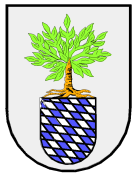 Rathaus NußlochZentrale VormerkstelleSinsheimer Straße 1969226 NußlochBeschäftigungsnachweis des Arbeitgebers oder Nachweis der Agentur für Arbeit/Jobcenterzur Vormerkung für einen KinderbetreuungsplatzName, Vorname des Kindes:       				geboren am:        	Name, Vorname des Elternteils:       			geboren am:      		steht bei uns in einem befristeten Beschäftigungs-/Dienstverhältnis bis       mit      Stunden/Woche.	steht bei uns in einem unbefristeten Beschäftigungs-/Dienstverhältnis mit      Stunden/Woche.	Elternzeit wurde beantragt für die Zeit vom       bis     .	Arbeit wurde aufgenommen am       ggf. bis       mit	     Stunden pro Woche.	Arbeitsaufnahme ist geplant am     ggf. bis       mit	     Stunden pro Woche.	Es wurde keine Elternzeit beantragt.	ist selbstständig mit einer durchschnittlichen wöchentlichen Arbeitszeit von     Stunden (bitte Gewerbeanmeldung als Nachweis beifügen).	ist arbeitssuchend gemeldet und steht dem Arbeitsmarkt zur Verfügung und bezieht	 ALG-I-Leistungen	 ALG-II-LeistungenBitte nach dem Ausdrucken handschriftlich unterzeichnenDatum, Unterschrift des Arbeitgebers/Agentur für Arbeit/Jobcenter	FirmenstempelBitte beachten: Das Formular muss bis zur Übergabe der Daten an die gewünschten Einrichtungen vorliegen.Ohne diesen Nachweis kann die Berufstätigkeit bei der Platzvergabe nicht berücksichtigt werden.